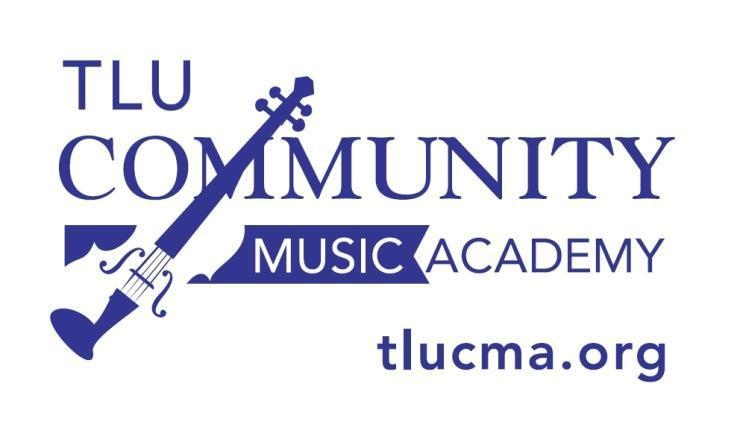        2020-2021     Private Lessons and              Small Group CalendarRegistration          It’s very easy at www.tlucma.org        Fall 2020 Registration: August 1-28, 2020    Spring 2021 Registration: Dec. 1, 2020 - Jan. 5, 2021Please contact your instructor to arrange a day and time for your private lessons BEFORE registering and paying online. Thank you!Students interested in starting private lessons can contact the CMA Director, Shareen Vader for referrals to specific instructors  svader@tlu.edu  or (830) 372-6448Fall 2020All Private Lessons meet Online12 lessons/semesterFirst lesson: Week of August 31Last lesson: Week of December 7No lessons the week of November 23 (Thanksgiving)Spring 202112 lessons/semesterFirst lesson: Week of January 11Last lesson: Week of April 26No lessons Monday, January 18 (MLK Day)No lessons Monday, February 15 (President’s Day)No lessons the week of March 15 (Spring Break)